Sommario1.	TITOLO PRIMO LIVELLO	31.1	Titolo secondo livello	31.1.1	Titolo secondo livello	3Elenco TabelleTabella 1 - Titolo	1TITOLO PRIMO LIVELLONel corpo del testo quando si indica un link seguire la seguente impostazione, sito del MUR …. Titolo secondo livelloI paragrafi dovrebbero essere di formato corpo del testoTitolo secondo livelloIl corpo del testo dovrebbe essere in funzione Per quanto riguarda gli elenchi numeratiElenco numerato primo paragrafoSecondo paragrafo…..Per quanto riguarda gli elenchi puntati:Provo l’elenco puntatoCon due livelliSecondo livelloTabella 1 - TitoloImportante considerare l’aspetto cromatico della tabella. Valutare caso per caso se procedere alla chiusura della prima e ultima colonna FOCUS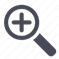  Eventuale box di approfondimento su linee guida di selezione avvisi MUR (ove realizzati)Di seguito i colori utilizzati per il focus e in generale per le tabelleI colori scelti si trovano tutti nella 2’ colonna dei colori standard di Word iniziando da destra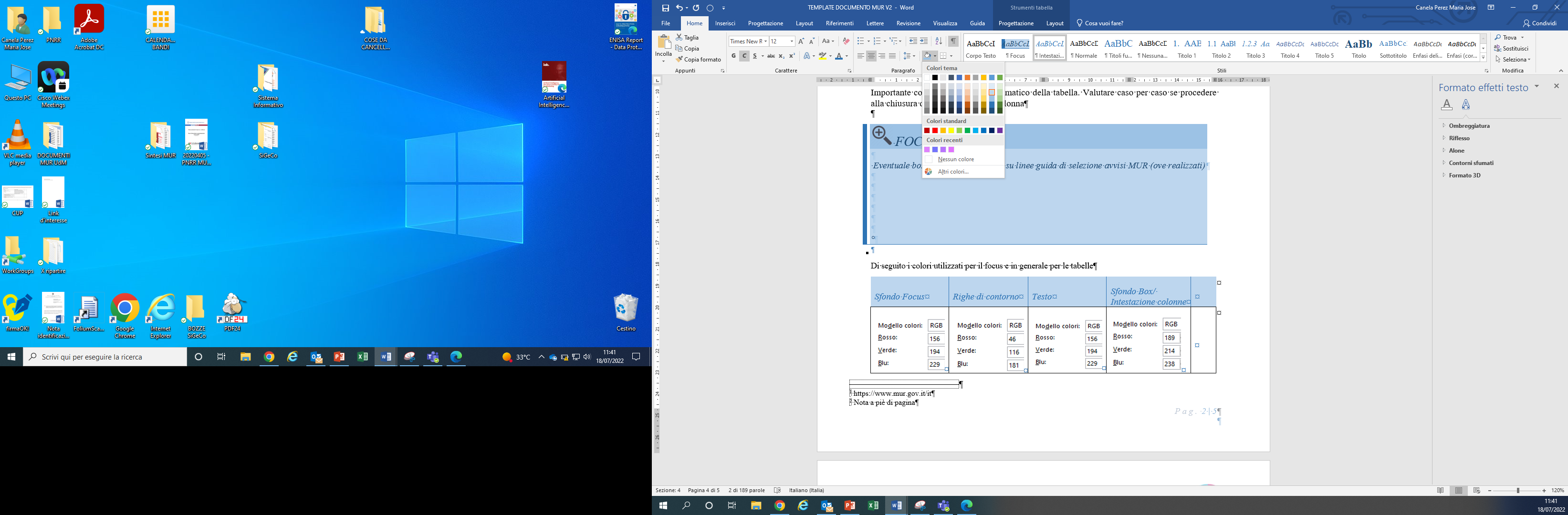 Formato tabella Sfondo FocusRighe di contornoTestoSfondo Box/ Intestazione colonne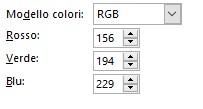 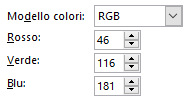 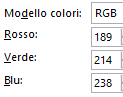 